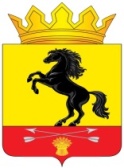                 АДМИНИСТРАЦИЯМУНИЦИПАЛЬНОГО ОБРАЗОВАНИЯ       НОВОСЕРГИЕВСКИЙ РАЙОН         ОРЕНБУРГСКОЙ ОБЛАСТИ                 ПОСТАНОВЛЕНИЕ_______________ №  ________________                  п. НовосергиевкаО внесении изменений в постановление администрации района  от 23.10.2018  № 881-п1. Внести в постановление администрации района  от 23.10.2018  № 881-п «Об утверждении муниципальной программы «Гармонизация межэтнических и межконфессиональных отношений в Новосергиевском районе» следующие изменения: 1.1. В паспорте муниципальной прорграммы в разделе «Объемы бюджетных ассигнований на 2019 год»  слова «10 тыс. руб.» заменить на «0 тыс. руб.»;1.2. Приложение № 3 «План реализации муниципальной программы «Гармонизация межэтнических и межконфессиональных отношений в Новосергиевском районе»   к муниципальной программе  изложить в новой редакции согласно приложению № 1.1.3.  Приложение № 4 «Ресурсное обеспечение реализации муниципальной программы «Гармонизация межэтнических и межконфессиональных отношений в Новосергиевском районе» к муниципальной программе   изложить в новой редакции согласно приложению № 2.2.  Заместителю главы администрации района по социальным вопросам             Плужновой Л.А. обеспечить размещение изменений в  муниципальную программу в программе  ГАС «Управление» в течении 10-ти дней с момента издания постановления.3. Контроль за исполнением настоящего постановления возложить на заместителя главы администрации района по социальным вопросам  Плужнову Л.А.4. Постановление вступает в силу со дня  размещения на официальном сайте администрации Новосергиевского района. Глава администрации района                                                                		    	А.Д. ЛыковРазослано: Плужновой Л.А.,  отделу культуры,  специалисту по делам молодежи,  орготделу, прокурору.ПЛАНреализации муниципальной программы   «Гармонизация межэтнических и  межконфессиональных отношений в  Новосергиевском районе».23_____________РЕСУРСНОЕ ОБЕСПЕЧЕНИЕ реализации муниципальной программы«Гармонизация межэтнических и  межконфессиональных отношений в  Новосергиевском районе»..2_____________Приложение №1к постановлению администрации  Новосергиевского района  от                    №                    Наименование подпрограммы, основного мероприятия, мероприятий, реализуемых в рамках основного мероприятияОтветственныйисполнитель,соисполнители,участникиСрокСрокОжидаемый непосредственный результат (краткое описание)КБКОбъемфинансирования в планируемом году (тыс. рублей)Наименование подпрограммы, основного мероприятия, мероприятий, реализуемых в рамках основного мероприятияОтветственныйисполнитель,соисполнители,участникиначалареализацииокончанияреализацииОжидаемый непосредственный результат (краткое описание)КБКОбъемфинансирования в планируемом году (тыс. рублей)Всего по муниципальной программеВсего,в том числе:2019 г.2019 г.0Всего по муниципальной программеОтдел культуры09000000000Основное мероприятие 1Создание условий для сохранения национальных культур. 09001000000Мероприятие 1.1Проведение  тематических фестивалей, конкурсов, выставок.Отдел культуры2019 г.2019 г. 0900145010000Основное мероприятие 2Содействие развитию системы образования с этнокультурным компонентом.РОО2019 г.2019 г. 0900200000 09002000000---Мероприятие 2.1Организация мониторинга о сотоянии межэтнических и межнациональных отношений в молодёжной среде.Администрация района 2019 г.2019 г. 0900245020 0900245020----Основное мероприятие 3Реализация религиозного фактора в развитии национальных культур народов.Администрация района2019 г.2019 г.  0900300000  0900300000----Мероприятие.3.1Актуализация базы данных о национальных и религиозных организациях на территории районаАдминистрации района2019 г.2019 г. 0900345030 0900345030---Основное мероприятие 4«Проведение мероприятий, направленных на укрепление межэтнических и межнациональных отношений».2019 г.2019 г.09004000000Мероприятие.4.1Издание методических материалов по вопросам гармонизации межэтнических и межнациональных отношений.Отдел культуры, библиотека2019 г.2019 г.09004450400Приложение №2к постановлению администрации  Новосергиевского района  от                    №                    № п/пСтатусНаименованиемуниципальнойпрограммы,подпрограммы,основногомероприятияГлавный распределитель бюджетных средствКод бюджетной классификацииКод бюджетной классификацииКод бюджетной классификации№ п/пСтатусНаименованиемуниципальнойпрограммы,подпрограммы,основногомероприятияГлавный распределитель бюджетных средствГРБСРз ПрЦСРпервый год плано-вого периода 2019г.второй год плано-вого периода2020 г. третий год плано-вого периода2021г.четвёр-   тый год плано-вого периода2022г.Пятый год плано-вого периода2023г.2024 г.2024 г.1234567891011121313Муниципальнаяпрограмма«Гармонизация межэтнических и  межконфессиональных отношений в  Новосергиевском районе».всего, в том числе:XXX0101010101010Муниципальнаяпрограмма«Гармонизация межэтнических и  межконфессиональных отношений в  Новосергиевском районе».Отдел культуры0810804090000000000101010101010  1.Основное мероприятие 1Создание условий для сохранения национальных культур.всего, в том числе:XXX0555555  1.Основное мероприятие 1Создание условий для сохранения национальных культур.Отдел культуры 081 08040900100000 0  5  5  5  5  5  5XX  2.Основное мероприятие 2Содействие развитию системы образования с этнокультурным компонентом.всего, в том числе:XXX000000  2.Основное мероприятие 2Содействие развитию системы образования с этнокультурным компонентом.XX  2.Основное мероприятие 2Содействие развитию системы образования с этнокультурным компонентом. Отдел культуры 081 0804 0900200000------   3.Основное мероприятие 3Реализация религиозного фактора в развитии национальных культур народов.всего, в том числе:XXX000000   3.Основное мероприятие 3Реализация религиозного фактора в развитии национальных культур народов. Отдел культуры 081 0804 0900300000------   3.Основное мероприятие 3Реализация религиозного фактора в развитии национальных культур народов.XX   4.Основное мероприятие 4«Проведение мероприятий, направленных на укрепление межэтнических и межнациональных отношений».всего, в том числе:XXX055555   4.Основное мероприятие 4«Проведение мероприятий, направленных на укрепление межэтнических и межнациональных отношений».Отдел культуры081080410900400000055555